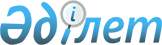 О признании утратившим силу постановления Правительства Республики Казахстан от 30 июня 2016 года № 387 "Об утверждении Правил осуществления последующего официального опубликования текстов нормативных правовых актов печатными изданиями"Постановление Правительства Республики Казахстан от 28 августа 2018 года № 532
      Правительство Республики Казахстан ПОСТАНОВЛЯЕТ: 
      1. Признать утратившим силу постановление Правительства Республики Казахстан от 30 июня 2016 года № 387 "Об утверждении Правил осуществления последующего официального опубликования текстов нормативных правовых актов печатными изданиями" (САПП Республики Казахстан 2016 г., № 37-38, ст. 228).
      2. Настоящее постановление вводится в действие со дня его подписания.
					© 2012. РГП на ПХВ «Институт законодательства и правовой информации Республики Казахстан» Министерства юстиции Республики Казахстан
				
      Премьер-Министр 
Республики Казахстан

Б. Сагинтаев 
